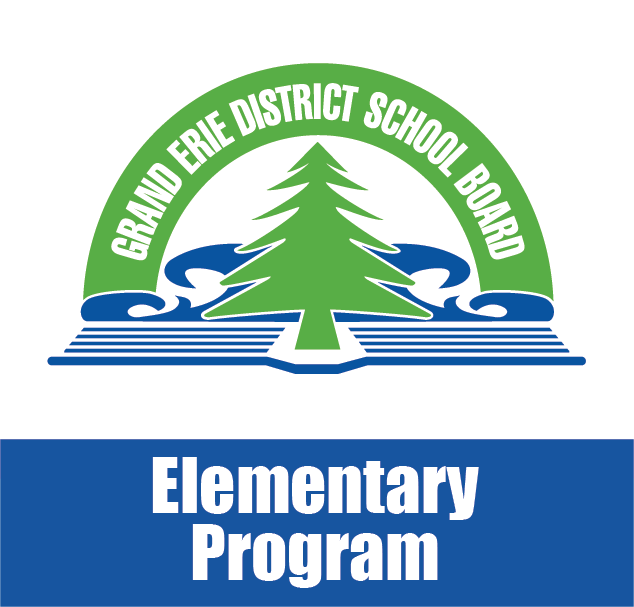 Math at Home: Myths & Facts	Myth:  Math belongs in the classroom.  I can’t help my child learn math at home.   Fact: Teachers and parents play different roles in helping children learn math.  Both roles are equally important.  Your child’s teacher is trained to teach all aspects of the math curriculum.  Your role is to support your child in learning math, and to encourage his/her curiosity and interest about math.  A key way you can do this is through everyday activities that involve math.Use this quick guide to create everyday number problems for your child at an appropriate level. The skills shown in this chart are ones your child should know by the end of each grade.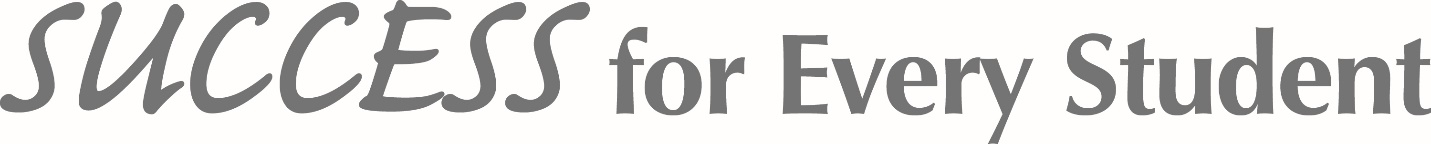 Taken from:  Math Learning Today: produced in partnership with the Ministry of Education and Ontario District School Boards 2016GradeManaging MoneyAdding and subtractingMultiplying and dividing1Up to 10¢to 20 using concrete materialsIntroduced to the idea of skip counting (e.g., 5, 10, 15, 20) as a building block for multiplication2Up to 100¢to 18 (e.g., 6 + 8)Introduced to repeated addition (e.g., 3 fives is the same as 5+5+5 or 3x5) as a step in learning to multiply3Up to $102-digit whole numbers (e.g., 37 + 26)to 7  7 and 49 ÷ 74Up to $100 4-digit whole numbers (e.g., 4217 + 1914)to 9  9 and 81 ÷ 95Up to $1000any whole numbers, decimals to hundredthsmultiply 2-digit whole numbers (e.g., 24  31); divide 3-digit by 1-digit whole numbers (e.g., 346 ÷ 7)6any whole numbers, decimals to thousandthsany whole numbers, decimals to tenths by 1-digit whole numbers (e.g., 1.4  4 and 5.6 ÷ 4)7fractions, decimals, and integersdecimals to thousandths by 1-digit whole numbers8fractions, decimals, percentages, and integersfractions, integers, decimals by powers of 10